ПРАВИТЕЛЬСТВО РОССИЙСКОЙ ФЕДЕРАЦИИПОСТАНОВЛЕНИЕот 30 октября 2020 г. N 1762О ГОСУДАРСТВЕННОЙ СОЦИАЛЬНОЙ ПОДДЕРЖКЕВ 2020 - 2022 ГОДАХ МЕДИЦИНСКИХ И ИНЫХ РАБОТНИКОВМЕДИЦИНСКИХ И ИНЫХ ОРГАНИЗАЦИЙ (ИХ СТРУКТУРНЫХПОДРАЗДЕЛЕНИЙ), ОКАЗЫВАЮЩИХ МЕДИЦИНСКУЮ ПОМОЩЬ (УЧАСТВУЮЩИХВ ОКАЗАНИИ, ОБЕСПЕЧИВАЮЩИХ ОКАЗАНИЕ МЕДИЦИНСКОЙ ПОМОЩИ)ПО ДИАГНОСТИКЕ И ЛЕЧЕНИЮ НОВОЙ КОРОНАВИРУСНОЙ ИНФЕКЦИИ(COVID-19), МЕДИЦИНСКИХ РАБОТНИКОВ, КОНТАКТИРУЮЩИХС ПАЦИЕНТАМИ С УСТАНОВЛЕННЫМ ДИАГНОЗОМ НОВОЙКОРОНАВИРУСНОЙ ИНФЕКЦИИ (COVID-19), ВНЕСЕНИИИЗМЕНЕНИЙ ВО ВРЕМЕННЫЕ ПРАВИЛА УЧЕТА ИНФОРМАЦИИВ ЦЕЛЯХ ПРЕДОТВРАЩЕНИЯ РАСПРОСТРАНЕНИЯ НОВОЙКОРОНАВИРУСНОЙ ИНФЕКЦИИ (COVID-19) И ПРИЗНАНИИУТРАТИВШИМИ СИЛУ ОТДЕЛЬНЫХ АКТОВ ПРАВИТЕЛЬСТВАРОССИЙСКОЙ ФЕДЕРАЦИИВ соответствии с частью 2 статьи 72 Федерального закона "Об основах охраны здоровья граждан в Российской Федерации" в целях оказания государственной социальной поддержки медицинским и иным работникам медицинских и иных организаций (их структурных подразделений), оказывающим медицинскую помощь (участвующим в оказании, обеспечивающим оказание медицинской помощи) по диагностике и лечению новой коронавирусной инфекции (COVID-19), контактирующим с пациентами с установленным диагнозом новой коронавирусной инфекции (COVID-19), Правительство Российской Федерации постановляет:1. Утвердить прилагаемые:Правила осуществления Фондом социального страхования Российской Федерации в 2020 - 2022 годах специальной социальной выплаты медицинским и иным работникам медицинских и иных организаций (их структурных подразделений), оказывающим медицинскую помощь (участвующим в оказании, обеспечивающим оказание медицинской помощи) по диагностике и лечению новой коронавирусной инфекции (COVID-19), медицинским работникам, контактирующим с пациентами с установленным диагнозом новой коронавирусной инфекции (COVID-19);(в ред. Постановления Правительства РФ от 23.12.2021 N 2412)изменения, которые вносятся во Временные правила учета информации в целях предотвращения распространения новой коронавирусной инфекции (COVID-19), утвержденные постановлением Правительства Российской Федерации от 31 марта 2020 г. N 373 "Об утверждении Временных правил учета информации в целях предотвращения распространения новой коронавирусной инфекции (COVID-19)" (Собрание законодательства Российской Федерации, 2020, N 14, ст. 2127; N 24, ст. 3794; N 40, ст. 6286).2. В целях государственной социальной поддержки медицинских и иных работников медицинских и иных организаций (их структурных подразделений) (за исключением организаций, подведомственных федеральным органам исполнительной власти, в которых федеральными законами предусмотрена военная или приравненная к ней служба) производить ежемесячно в период с 1 ноября 2020 г. по 31 декабря 2022 г. специальные социальные выплаты за нормативную смену, определяемую как одна пятая продолжительности рабочего времени в неделю, установленной для соответствующей категории работников в организации в соответствии с законодательством Российской Федерации (далее - нормативная смена), следующим категориям указанных работников:(в ред. Постановления Правительства РФ от 23.12.2021 N 2412)а) оказывающие медицинскую помощь (участвующие в оказании, обеспечивающие оказание медицинской помощи) по диагностике и лечению новой коронавирусной инфекции (COVID-19) в соответствии с установленным Министерством здравоохранения Российской Федерации временным порядком организации работы медицинских организаций в целях реализации мер по профилактике и снижению рисков распространения новой коронавирусной инфекции (COVID-19):врачи, оказывающие скорую медицинскую помощь, средний медицинский персонал, участвующий в оказании скорой медицинской помощи, младший медицинский персонал, обеспечивающий оказание скорой медицинской помощи, выездных бригад скорой медицинской помощи - 2430 рублей, 1215 рублей, 950 рублей соответственно за одну нормативную смену;фельдшеры (медицинские сестры) по приему вызовов скорой медицинской помощи и передаче их выездным бригадам скорой медицинской помощи - 600 рублей за одну нормативную смену;врачи и медицинские работники с высшим (немедицинским) образованием, оказывающие специализированную медицинскую помощь в стационарных условиях, средний медицинский персонал, участвующий в оказании медицинской помощи в стационарных условиях, младший медицинский персонал, обеспечивающий оказание специализированной медицинской помощи в стационарных условиях, - 3880 рублей, 2430 рублей и 1215 рублей соответственно за одну нормативную смену;врачи и медицинские работники с высшим (немедицинским) образованием, оказывающие первичную медико-санитарную помощь, средний медицинский персонал, участвующий в оказании первичной медико-санитарной помощи, младший медицинский персонал, обеспечивающий оказание первичной медико-санитарной помощи в амбулаторных условиях, - 2430 рублей, 1215 рублей и 600 рублей соответственно за одну нормативную смену;врачи и медицинские работники с высшим (немедицинским) образованием, средний медицинский персонал, младший медицинский персонал патологоанатомических бюро и отделений медицинских организаций, проводящих (обеспечивающих проведение) патологоанатомические исследования, связанные с новой коронавирусной инфекцией (COVID-19), - 3880 рублей, 2430 рублей и 1215 рублей соответственно за одну нормативную смену;водители машин выездных бригад скорой медицинской помощи, в том числе занятые в организациях, предоставляющих транспортные услуги, при осуществлении медицинской эвакуации пациентов с новой коронавирусной инфекцией (COVID-19) - 1215 рублей за одну нормативную смену;члены летных экипажей воздушных судов санитарной авиации, в том числе занятые в организациях, предоставляющих транспортные услуги, при осуществлении медицинской эвакуации пациентов с новой коронавирусной инфекцией (COVID-19) - 1215 рублей за одну нормативную смену;б) врачи и медицинские работники с высшим (немедицинским) образованием, средний медицинский персонал, младший медицинский персонал, не оказывающие медицинскую помощь по диагностике и лечению новой коронавирусной инфекции (COVID-19), но контактирующие с пациентами с установленным диагнозом новой коронавирусной инфекции (COVID-19) при выполнении должностных обязанностей, - 2430 рублей, 1215 рублей, 600 рублей соответственно за одну нормативную смену.3. Установить, что специальная социальная выплата осуществляется Фондом социального страхования Российской Федерации за счет межбюджетных трансфертов из федерального бюджета, предоставляемых бюджету Фонда социального страхования Российской Федерации, лицам, указанным в пункте 2 настоящего постановления, в соответствии с перечнем медицинских и иных организаций (их структурных подразделений) (далее соответственно - организации, перечень), который формируется в целях реализации настоящего постановления соответствующими федеральными органами исполнительной власти в отношении организаций, находящихся в их ведении, федеральным государственным бюджетным образовательным учреждением высшего образования "Московский государственный университет имени М.В. Ломоносова", федеральным государственным бюджетным образовательным учреждением высшего образования "Санкт-Петербургский государственный университет", органами исполнительной власти субъектов Российской Федерации в сфере охраны здоровья в отношении находящихся в их ведении организаций, иных организаций независимо от их организационно-правовой формы и формы собственности и взаимодействующих с ними организаций в информационном ресурсе учета информации в целях предотвращения распространения новой коронавирусной инфекции (COVID-19) в порядке, установленном постановлением Правительства Российской Федерации от 31 марта 2020 г. N 373 "Об утверждении Временных правил учета информации в целях предотвращения распространения новой коронавирусной инфекции (COVID-19)", с указанием наименования организации, идентификационного номера налогоплательщика, кода причины постановки на учет, основного государственного регистрационного номера, периода включения ее в перечень и исключения из перечня (календарный месяц).4. Министерству здравоохранения Российской Федерации обеспечить ежемесячное, не позднее последнего дня текущего месяца, представление в Фонд социального страхования Российской Федерации перечня за отчетный период в виде электронного документа, подписанного усиленной квалифицированной электронной подписью уполномоченного лица.5. Фонду социального страхования Российской Федерации обеспечить:а) ежемесячное представление в Министерство здравоохранения Российской Федерации информации о специальных социальных выплатах, включая фамилию, имя, отчество (при наличии), должность медицинского или иного работника, страховой номер индивидуального лицевого счета в системе обязательного пенсионного страхования, сведения об организации (наименование, идентификационный номер налогоплательщика, код причины постановки на учет, основной государственный регистрационный номер), период, за который произведена специальная социальная выплата, и ее размер;б) мониторинг осуществления территориальными органами Фонда социального страхования Российской Федерации специальной социальной выплаты в отношении количества организаций, представляющих данные о медицинских и иных работниках, количестве получателей указанной выплаты, информацию о фактах перечисления специальных социальных выплат и выплаченных суммах, с представлением доклада в Правительство Российской Федерации ежемесячно, до 25 числа текущего месяца.6. Министерству здравоохранения Российской Федерации и Фонду социального страхования Российской Федерации заключить соглашение об информационном взаимодействии по вопросам осуществления специальной социальной выплаты в течение 5 рабочих дней со дня официального опубликования настоящего постановления.7. Министерству цифрового развития, связи и массовых коммуникаций Российской Федерации:а) совместно с Фондом социального страхования Российской Федерации обеспечить возможность уведомления медицинских и иных работников посредством федеральной государственной информационной системы "Единый портал государственных и муниципальных услуг (функций)" о фактах перечисления им специальных социальных выплат;б) обеспечить Фонд социального страхования Российской Федерации необходимыми технологическими средствами для бесперебойного обеспечения реализации настоящего постановления в аварийных и нештатных ситуациях.8. Министерству труда и социальной защиты Российской Федерации по согласованию с Министерством здравоохранения Российской Федерации давать разъяснения по применению настоящего постановления.9. Признать утратившими силу:постановление Правительства Российской Федерации от 2 апреля 2020 г. N 415 "Об утверждении Правил предоставления в 2020 году иных межбюджетных трансфертов из федерального бюджета бюджетам субъектов Российской Федерации, источником финансового обеспечения которых являются бюджетные ассигнования резервного фонда Правительства Российской Федерации, в целях софинансирования, в том числе в полном объеме, расходных обязательств субъектов Российской Федерации, возникающих при осуществлении выплат стимулирующего характера за особые условия труда и дополнительную нагрузку медицинским работникам, оказывающим медицинскую помощь гражданам, у которых выявлена новая коронавирусная инфекция, и лицам из групп риска заражения новой коронавирусной инфекцией" (Собрание законодательства Российской Федерации, 2020, N 15, ст. 2272);пункт 1 изменений, которые вносятся в акты Правительства Российской Федерации, утвержденных постановлением Правительства Российской Федерации от 29 мая 2020 г. N 784 "О внесении изменений в некоторые акты Правительства Российской Федерации" (Собрание законодательства Российской Федерации, 2020, N 23, ст. 3649).10. Настоящее постановление вступает в силу с 1 ноября 2020 г., за исключением подпункта "а" пункта 7 настоящего постановления и пункта 9 Правил, утвержденных настоящим постановлением (в части использования федеральной государственной информационной системы "Единый портал государственных и муниципальных услуг (функций)"), которые вступают в силу с 1 декабря 2020 г.Председатель ПравительстваРоссийской ФедерацииМ.МИШУСТИНУтвержденыпостановлением ПравительстваРоссийской Федерацииот 30 октября 2020 г. N 1762ПРАВИЛАОСУЩЕСТВЛЕНИЯ ФОНДОМ СОЦИАЛЬНОГО СТРАХОВАНИЯ РОССИЙСКОЙФЕДЕРАЦИИ В 2020 - 2022 ГОДАХ СПЕЦИАЛЬНОЙ СОЦИАЛЬНОЙВЫПЛАТЫ МЕДИЦИНСКИМ И ИНЫМ РАБОТНИКАМ МЕДИЦИНСКИХ И ИНЫХОРГАНИЗАЦИЙ (ИХ СТРУКТУРНЫХ ПОДРАЗДЕЛЕНИЙ), ОКАЗЫВАЮЩИММЕДИЦИНСКУЮ ПОМОЩЬ (УЧАСТВУЮЩИМ В ОКАЗАНИИ, ОБЕСПЕЧИВАЮЩИМОКАЗАНИЕ МЕДИЦИНСКОЙ ПОМОЩИ) ПО ДИАГНОСТИКЕ И ЛЕЧЕНИЮ НОВОЙКОРОНАВИРУСНОЙ ИНФЕКЦИИ (COVID-19), МЕДИЦИНСКИМ РАБОТНИКАМ,КОНТАКТИРУЮЩИМ С ПАЦИЕНТАМИ С УСТАНОВЛЕННЫМ ДИАГНОЗОМНОВОЙ КОРОНАВИРУСНОЙ ИНФЕКЦИИ (COVID-19)1. Настоящие Правила определяют порядок и условия осуществления специальной социальной выплаты медицинским и иным работникам медицинских и иных организаций (их структурных подразделений) (за исключением организаций, подведомственных федеральным органам исполнительной власти, в которых федеральными законами предусмотрена военная или приравненная к ней служба), оказывающим медицинскую помощь (участвующим в оказании, обеспечивающим оказание медицинской помощи) по диагностике и лечению новой коронавирусной инфекции (COVID-19), а также медицинским работникам, не оказывающим медицинскую помощь по диагностике и лечению новой коронавирусной инфекции (COVID-19), но контактирующим с пациентами с установленным диагнозом новой коронавирусной инфекции (COVID-19) при выполнении должностных обязанностей (далее соответственно - работники, организации).2. Специальная социальная выплата производится территориальными органами Фонда социального страхования Российской Федерации (далее - Фонд) работникам, указанным в пункте 2 постановления Правительства Российской Федерации от 30 октября 2020 г. N 1762 "О государственной социальной поддержке в 2020 - 2022 годах медицинских и иных работников медицинских и иных организаций (их структурных подразделений), оказывающих медицинскую помощь (участвующих в оказании, обеспечивающих оказание медицинской помощи) по диагностике и лечению новой коронавирусной инфекции (COVID-19), медицинских работников, контактирующих с пациентами с установленным диагнозом новой коронавирусной инфекции (COVID-19), внесении изменений во Временные правила учета информации в целях предотвращения распространения новой коронавирусной инфекции (COVID-19) и признании утратившими силу отдельных актов Правительства Российской Федерации".(в ред. Постановления Правительства РФ от 23.12.2021 N 2412)3. Специальная социальная выплата производится за одну нормативную смену, определяемую как одна пятая продолжительности рабочего времени в неделю, установленной для соответствующей категории работников в организации в соответствии с законодательством Российской Федерации (далее - нормативная смена).Специальная социальная выплата производится ежемесячно.Специальная социальная выплата за календарный месяц рассчитывается как сумма специальных социальных выплат за фактическое число нормативных смен в календарном месяце.Расчет специальной социальной выплаты по основной работе и при работе на условиях внешнего и внутреннего совместительства производится раздельно.Фактическое число нормативных смен в календарном месяце определяется путем деления суммарного отработанного времени по табелю учета рабочего времени за дни работы в соответствующем календарном месяце, в которые работник привлекался к оказанию медицинской помощи (участию в оказании, обеспечению оказания медицинской помощи) по диагностике и лечению новой коронавирусной инфекции (COVID-19), контактировал с пациентами с установленным диагнозом новой коронавирусной инфекции (COVID-19) при выполнении должностных обязанностей независимо от длительности контакта с пациентом в эти дни, на нормативную смену. Расчет ведется с округлением до десятой части числа нормативных смен.Размер специальной социальной выплаты определяется с учетом размеров районных коэффициентов, коэффициентов за работу в пустынных и безводных местностях, коэффициентов за работу в высокогорных районах.Размер специальной социальной выплаты повышается на сумму, определяемую умножением специальной социальной выплаты (без учета районных коэффициентов, коэффициентов за работу в пустынных и безводных местностях, коэффициентов за работу в высокогорных районах), на повышающий коэффициент к специальным социальным выплатам, утвержденный постановлением Правительства Российской Федерации от 28 ноября 2020 г. N 1962 "Об утверждении повышающих коэффициентов к специальным социальным выплатам и о внесении изменений в некоторые акты Правительства Российской Федерации".(абзац введен Постановлением Правительства РФ от 28.11.2020 N 1962)4. Для получения специальной социальной выплаты организации направляют ежемесячно, не позднее 10-го рабочего дня после окончания отчетного месяца, в территориальный орган Фонда по месту своего нахождения реестр работников, имеющих право на получение специальной социальной выплаты (далее - реестр). В декабре реестр представляется организациями в территориальный орган Фонда до 25-го числа исходя из ожидаемого (предполагаемого) рабочего времени полного месяца.5. Реестр в форме электронного документа, подписанного усиленной квалифицированной электронной подписью уполномоченного лица, направляется в федеральную государственную информационную систему "Единая интегрированная информационная система "Соцстрах" Фонда организацией с использованием информационных систем, применяемых организацией для автоматизации своей деятельности, либо с помощью программного обеспечения, предоставляемого Фондом на безвозмездной основе, посредством внешних сервисов информационного взаимодействия.6. Реестр формируется с указанием сведений об организации (наименование, идентификационный номер налогоплательщика, код причины постановки на учет, основной государственный регистрационный номер), периода, за который осуществляется специальная социальная выплата (календарный месяц), а также следующих сведений по каждому работнику:а) категория, должность (профессия);б) фамилия, имя, отчество (при наличии), дата рождения, страховой номер индивидуального лицевого счета в системе обязательного пенсионного страхования;в) реквизиты для перечисления специальной социальной выплаты (наименование банка, банковский идентификационный код, номер счета или номер банковской карты, являющейся национальным платежным инструментом);г) фактическое число нормативных смен;д) размер районного коэффициента, коэффициента за работу в пустынных и безводных местностях, коэффициента за работу в высокогорных районах;е) территория осуществления трудовой деятельности работника, если она относится к территориям, для которых применяется повышающий коэффициент, установленный постановлением Правительства Российской Федерации от 28 ноября 2020 г. N 1962 "Об утверждении повышающих коэффициентов к специальным социальным выплатам и о внесении изменений в некоторые акты Правительства Российской Федерации".(пп. "е" введен Постановлением Правительства РФ от 28.11.2020 N 1962)7. Фондом осуществляется идентификация работников, указанных в реестрах, и проверка факта их трудоустройства в организации, в том числе с использованием страхового номера индивидуального лицевого счета работника в системе обязательного пенсионного страхования, посредством направления запроса в информационную систему Пенсионного фонда Российской Федерации.8. Специальная социальная выплата осуществляется территориальным органом Фонда в течение 7 рабочих дней со дня получения территориальным органом Фонда реестра путем перечисления на банковскую карту или счет работника.9. В случае неполучения (несвоевременного получения, получения в неполном размере) специальной социальной выплаты работник может подать жалобу в Фонд или территориальный орган Фонда, в том числе в электронном виде посредством личного кабинета получателя социальных услуг на официальном сайте Фонда в информационно-телекоммуникационной сети "Интернет", а также с использованием федеральной государственной информационной системы "Единый портал государственных и муниципальных услуг (функций)".10. Организация несет ответственность за представление недостоверных сведений либо сокрытие сведений, влияющих на право получения работником специальной социальной выплаты, в соответствии с законодательством Российской Федерации.11. Контроль за полнотой и достоверностью сведений, представляемых организациями, осуществляют территориальные органы Фонда в порядке, устанавливаемом Фондом по согласованию с Министерством труда и социальной защиты Российской Федерации.12. Расходы, излишне понесенные Фондом в связи с сокрытием или недостоверностью представленных организацией сведений, подлежат возмещению организацией в соответствии с законодательством Российской Федерации.Утвержденыпостановлением ПравительстваРоссийской Федерацииот 30 октября 2020 г. N 1762ИЗМЕНЕНИЯ,КОТОРЫЕ ВНОСЯТСЯ ВО ВРЕМЕННЫЕ ПРАВИЛА УЧЕТА ИНФОРМАЦИИВ ЦЕЛЯХ ПРЕДОТВРАЩЕНИЯ РАСПРОСТРАНЕНИЯ НОВОЙКОРОНАВИРУСНОЙ ИНФЕКЦИИ (COVID-19)1. Пункт 2 дополнить подпунктом "е" следующего содержания:"е) информации о медицинских и иных организациях (их структурных подразделениях) независимо от их организационно-правовой формы и формы собственности и взаимодействующих с ними организациях, работники которых имеют право на получение специальной социальной выплаты в связи с оказанием медицинской помощи (участием в оказании, обеспечением оказания медицинской помощи) по диагностике и лечению новой коронавирусной инфекции (COVID-19), контактированием с пациентами с установленным диагнозом новой коронавирусной инфекции (COVID-19) (далее - медицинские и иные организации, работники которых имеют право на получение специальной социальной выплаты).".2. В пункте 4:а) подпункт "а" дополнить словами ", о медицинских и иных организациях, работники которых имеют право на получение специальной социальной выплаты";б) подпункт "б" изложить в следующей редакции:"б) организация обмена между пользователями информационного ресурса (COVID-19), определенными в пункте 10 настоящих Временных правил, информацией о пациентах и контактировавших лицах, наблюдаемых лицах, лицах, иммунизированных с использованием вакцин для профилактики новой коронавирусной инфекции (COVID-19), медицинских и иных работниках, которым установлены стимулирующие выплаты и специальная социальная выплата, с соблюдением требований законодательства Российской Федерации в области персональных данных, а также информацией о медицинских и иных организациях, работники которых имеют право на получение специальной социальной выплаты;";в) дополнить подпунктом "в" следующего содержания:"в) формирование органом исполнительной власти субъекта Российской Федерации в сфере охраны здоровья в отношении находящихся в его ведении организаций, иных организаций независимо от их организационно-правовой формы и формы собственности и взаимодействующих с ними организаций, федеральными органами исполнительной власти (за исключением федеральных органов исполнительной власти, в которых федеральными законами предусмотрена военная или приравненная к ней служба) в отношении организаций, находящихся в их ведении организаций, федеральным государственным бюджетным образовательным учреждением высшего образования "Московский государственный университет имени М.В. Ломоносова", федеральным государственным бюджетным образовательным учреждением высшего образования "Санкт-Петербургский государственный университет" перечня медицинских и иных организаций (их структурных подразделений) для реализации постановления Правительства Российской Федерации от 30 октября 2020 г. N 1762 "О государственной социальной поддержке в 2020 - 2021 годах медицинских и иных работников медицинских и иных организаций (их структурных подразделений), оказывающих медицинскую помощь (участвующих в оказании, обеспечивающих оказание медицинской помощи) по диагностике и лечению новой коронавирусной инфекции (COVID-19), медицинских работников, контактирующих с пациентами с установленным диагнозом новой коронавирусной инфекции (COVID-19), внесении изменений во Временные правила учета информации в целях предотвращения распространения новой коронавирусной инфекции (COVID-19) и признании утратившими силу отдельных актов Правительства Российской Федерации".".3. Подпункты "а" и "б" пункта 5 дополнить словами ", медицинских и иных организациях, работники которых имеют право на получение специальной социальной выплаты".4. Пункт 6 дополнить подпунктом "и" следующего содержания:"и) органы исполнительной власти и организации, обеспечивающие формирование перечня медицинских и иных организаций (их структурных подразделений) в соответствии с подпунктом "в" пункта 4 настоящих Временных правил.".5. Пункт 3 приложения к указанным Временным правилам изложить в следующей редакции: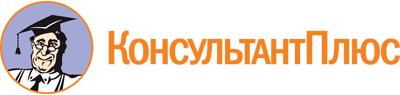 Постановление Правительства РФ от 30.10.2020 N 1762
(ред. от 23.12.2021)
"О государственной социальной поддержке в 2020 - 2022 годах медицинских и иных работников медицинских и иных организаций (их структурных подразделений), оказывающих медицинскую помощь (участвующих в оказании, обеспечивающих оказание медицинской помощи) по диагностике и лечению новой коронавирусной инфекции (COVID-19), медицинских работников, контактирующих с пациентами с установленным диагнозом новой коронавирусной инфекции (COVID-19), внесении изменений во Временные правила учета информации в целях предотвращения распространения новой коронавирусной инфекции (COVID-19) и признании утратившими силу отдельных актов Правительства Российской Федерации"
(вместе с "Правилами осуществления Фондом социального страхования Российской Федерации в 2020 - 2021 годах специальной социальной выплаты медицинским и иным работникам медицинских и иных организаций (их структурных подразделений), оказывающим медицинскую помощь (участвующим в оказании, обеспечивающим оказание медицинской помощи) по диагностике и лечению новой коронавирусной инфекции (COVID-19), медицинским работникам, контактирующим с пациентами с установленным диагнозом новой коронавирусной инфекции (COVID-19)")Документ предоставлен КонсультантПлюс

www.consultant.ru

Дата сохранения: 30.05.2022
 Список изменяющих документов(в ред. Постановлений Правительства РФ от 28.11.2020 N 1962,от 23.12.2021 N 2412)Список изменяющих документов(в ред. Постановлений Правительства РФ от 28.11.2020 N 1962,от 23.12.2021 N 2412)КонсультантПлюс: примечание.Абз. 7 п. 3 (в ред. Постановления Правительства РФ от 28.11.2020 N 1962) распространяется на правоотношения, возникшие с 01.11.2020.КонсультантПлюс: примечание.Пп. "е" п. 6 (в ред. Постановления Правительства РФ от 28.11.2020 N 1962) распространяется на правоотношения, возникшие с 01.11.2020."3. Сведения о медицинских и иных организациях (их структурных подразделениях), работники которых оказывают медицинскую помощь (участвуют в оказании, обеспечивают оказание медицинской помощи) по диагностике и лечению новой коронавирусной инфекции (COVID-19), контактируют с пациентами с установленным диагнозом новой коронавирусной инфекции (COVID-19):а) наименование медицинской или иной организации, в том числе сокращенное наименование;б) адрес юридического лица;в) сведения о форме собственности медицинской или иной организации (государственная, муниципальная, частная), типе медицинской организации, ведомственной принадлежности медицинской или иной организации, виде деятельности медицинской или иной организации;г) ИНН, КПП, ОГРНмедицинские организации (в том числе в части иных организаций, взаимодействующих с ними), работники которых оказывают медицинскую помощь (участвуют в оказании, обеспечивают оказание медицинской помощи) по диагностике и лечению новой коронавирусной инфекции (COVID-19), контактируют с пациентами с установленным диагнозом новой коронавирусной инфекции (COVID-19)в течение 2 часов с момента госпитализации пациента или оказания (участия в оказании, обеспечения оказания) медицинской помощи по диагностике и лечению новой коронавирусной инфекции (COVID-19), контакта с пациентами с установленным диагнозом новой коронавирусной инфекции (COVID-19), в течение 2 часов с момента завершения оказания (участия в оказании, обеспечения оказания) медицинской помощи данным пациентам с указанием даты внесения соответствующей информации в региональный сегмент информационного ресурса учета информации в целях предотвращения распространения новой коронавирусной инфекции (COVID-19)"."3. Сведения о медицинских и иных организациях (их структурных подразделениях), работники которых оказывают медицинскую помощь (участвуют в оказании, обеспечивают оказание медицинской помощи) по диагностике и лечению новой коронавирусной инфекции (COVID-19), контактируют с пациентами с установленным диагнозом новой коронавирусной инфекции (COVID-19):а) наименование медицинской или иной организации, в том числе сокращенное наименование;б) адрес юридического лица;в) сведения о форме собственности медицинской или иной организации (государственная, муниципальная, частная), типе медицинской организации, ведомственной принадлежности медицинской или иной организации, виде деятельности медицинской или иной организации;г) ИНН, КПП, ОГРНтерриториальные органы ФМБА Россиив течение 2 часов с момента госпитализации пациента или оказания (участия в оказании, обеспечения оказания) медицинской помощи по диагностике и лечению новой коронавирусной инфекции (COVID-19), контакта с пациентами с установленным диагнозом новой коронавирусной инфекции (COVID-19), в течение 2 часов с момента завершения оказания (участия в оказании, обеспечения оказания) медицинской помощи данным пациентам с указанием даты внесения соответствующей информации в региональный сегмент информационного ресурса учета информации в целях предотвращения распространения новой коронавирусной инфекции (COVID-19)"."3. Сведения о медицинских и иных организациях (их структурных подразделениях), работники которых оказывают медицинскую помощь (участвуют в оказании, обеспечивают оказание медицинской помощи) по диагностике и лечению новой коронавирусной инфекции (COVID-19), контактируют с пациентами с установленным диагнозом новой коронавирусной инфекции (COVID-19):а) наименование медицинской или иной организации, в том числе сокращенное наименование;б) адрес юридического лица;в) сведения о форме собственности медицинской или иной организации (государственная, муниципальная, частная), типе медицинской организации, ведомственной принадлежности медицинской или иной организации, виде деятельности медицинской или иной организации;г) ИНН, КПП, ОГРНорганы исполнительной власти субъектов Российской Федерации в сфере охраны здоровьяв течение 2 часов с момента госпитализации пациента или оказания (участия в оказании, обеспечения оказания) медицинской помощи по диагностике и лечению новой коронавирусной инфекции (COVID-19), контакта с пациентами с установленным диагнозом новой коронавирусной инфекции (COVID-19), в течение 2 часов с момента завершения оказания (участия в оказании, обеспечения оказания) медицинской помощи данным пациентам с указанием даты внесения соответствующей информации в региональный сегмент информационного ресурса учета информации в целях предотвращения распространения новой коронавирусной инфекции (COVID-19)"."3. Сведения о медицинских и иных организациях (их структурных подразделениях), работники которых оказывают медицинскую помощь (участвуют в оказании, обеспечивают оказание медицинской помощи) по диагностике и лечению новой коронавирусной инфекции (COVID-19), контактируют с пациентами с установленным диагнозом новой коронавирусной инфекции (COVID-19):а) наименование медицинской или иной организации, в том числе сокращенное наименование;б) адрес юридического лица;в) сведения о форме собственности медицинской или иной организации (государственная, муниципальная, частная), типе медицинской организации, ведомственной принадлежности медицинской или иной организации, виде деятельности медицинской или иной организации;г) ИНН, КПП, ОГРНорганы исполнительной власти и организации, обеспечивающие формирование перечня медицинских и иных организаций в соответствии с подпунктом "в" пункта 4 Временных правил учета информации в целях предотвращения распространения новой коронавирусной инфекции (COVID-19)в течение 2 часов с момента госпитализации пациента или оказания (участия в оказании, обеспечения оказания) медицинской помощи по диагностике и лечению новой коронавирусной инфекции (COVID-19), контакта с пациентами с установленным диагнозом новой коронавирусной инфекции (COVID-19), в течение 2 часов с момента завершения оказания (участия в оказании, обеспечения оказания) медицинской помощи данным пациентам с указанием даты внесения соответствующей информации в региональный сегмент информационного ресурса учета информации в целях предотвращения распространения новой коронавирусной инфекции (COVID-19)".